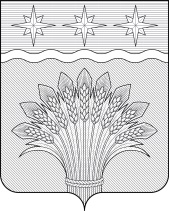 КЕМЕРОВСКАЯ ОБЛАСТЬ – КУЗБАСССовет народных депутатов Юргинского муниципального округапервого созывасорок третье заседаниеРЕШЕНИЕот 27 октября 2022 года № 215 – НАОб отмене отдельных муниципальных правовых актов Совета народных депутатов Попереченского сельского поселенияВ соответствии с Законом Кемеровской области – Кузбасса от 05.08.2019 № 68 – ОЗ «О преобразовании муниципальных образований», руководствуясь решением Совета народных депутатов Юргинского муниципального округа от 26.12.2019 № 13 «О вопросах правопреемства», статьей 61 Устава Юргинского муниципального округа, Совет народных депутатов Юргинского муниципального округаРЕШИЛ:1. Отменить отдельные муниципальные правовые акты Совета народных депутатов Попереченского сельского поселения согласно приложению.2. Настоящее решение опубликовать в газете «Юргинские ведомости» и разместить в информационно – телекоммуникационной сети «Интернет» на официальном сайте администрации Юргинского муниципального округа.3. Настоящее решение вступает в силу после его официального опубликования в газете «Юргинские ведомости».4. Контроль за исполнением решения возложить на постоянную комиссию Совета народных депутатов Юргинского муниципального округа первого созыва по социальным вопросам, правопорядку и соблюдению законности.Приложение к решению Совета народных депутатовЮргинского муниципального округаот 27 октября 2022 года № 215 – НАОтменить следующие муниципальные правовые акты Совета народных депутатов Попереченского сельского поселения:Председатель Совета народных депутатов Юргинского муниципального округаИ. Я. БережноваГлава Юргинского муниципального округа27 октября 2022 годаД. К. Дадашов№Наименование решения Совета народных депутатов Попереченского сельского поселенияРешение Совета народных депутатов Попереченского сельского поселения от 08.12.2015 № 12/5 – рс «Об утверждении Положения о порядке представления гражданами, претендующими на замещение муниципальных должностей Попереченского сельского поселения, сведений о доходах, об имуществе и обязательствах имущественного характера и лицами, замещающими муниципальные должности Попереченского сельского поселения, сведений о доходах, об имуществе и обязательствах имущественного характера и сведений о расходах».Решение Совета народных депутатов Попереченского сельского поселения от 09.04.2009 № 5/5 «Об общественном пункте охраны порядка Попереченского сельского поселения».Решение Совета народных депутатов Попереченского сельского поселения от 30.04.2015 № 5/4 – рс «Об утверждении Правил о присвоении, изменении и аннулировании адресов на территории МО «Попереченское сельское поселение».